Publicado en Zaragoza el 16/09/2020 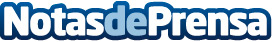 La selección más completa de accesorios para el jardín por todojardín.meLas casas con jardín son una de las cosas más placenteras a la hora de disfrutar del buen tiempo para poder pasar el tiempo ocioso disfrutando de la naturaleza sin salir de casa, pero todos los jardines necesitan un determinado mantenimiento, aquí están los principales accesorios que no pueden faltar a ningún jardín para que estos estén completamente impecablesDatos de contacto:Laura650201939Nota de prensa publicada en: https://www.notasdeprensa.es/la-seleccion-mas-completa-de-accesorios-para Categorias: Interiorismo Entretenimiento Jardín/Terraza http://www.notasdeprensa.es